Станция первая  - «Научный метод», эксперт № 1. Задание: пройти  тест из 2 вариантах, которые содержат по 8 вопросов. В каждом вопросе предлагается 4 ответа, но только 1 ответ верный. За каждый верный ответ, вы можете получить по 1 баллу. После, баллы суммируются, и выставляется отметка эксперта.Вариант №11) Сколько морей омывает берега России?А) 12                       Б) 13В) 10                       Г) 142) Самое мелководное море в Северном Ледовитом океане?А) Белое                                      Б) БаренцевоВ) Восточно-Сибирское            Г) Охотское3) Какое море не замерзает?А) Белое                                  Б) БаренцевоВ) Восточно-Сибирское        Г) Охотское4) Какое  море знаменито высокими приливами?А) Балтийское                  Б) АзовскоеВ) Белое                            Г) Охотское5) Какое море является самым пресным морем на планете?А) Балтийское                           Б) БаренцевоВ) Восточно-Сибирское           Г) Охотское6) Какое море  является самым мелководным?А) Балтийское                         Б) АзовскоеВ) Белое                                  Г) Охотское 7) В каком море обитает кефаль?А) Балтийское                    Б) ОхотскоеВ) Черное                            Г) Белое 8) Какое море в глубоких слоях имеет такой газ как сероводород?А) Балтийское                              Б) ОхотскоеВ) Черное                                      Г) БелоеВариант № 21) Какое количество океанов  омывают берега России?А) 1              Б) 2         В) 3         Г) 42) Назовите  море, которое расположено внутри материка и не имеет связь ни с одним океаном?А) Баренцево                     Б) БалтийскоеВ) Черное                           Г) Каспийское3) Какие реки не имеют связь с океаном?А) Волга, Урал, ТерекБ) Нева, Волга, КубаньВ) Волга, Нева, Урал4) Какую часть страны называют «озерным краем»?А) Вологодская областьБ) Волгоградская областьВ) Мурманская областьГ) республика Карелия5) Как называется водоем, созданный человеком для себя?А) искусственным озеромБ) водохранилищемВ) естественным озером6) Как называется водоем, в котором соседствует вода, влаголюбивая растительность, слой торфа?А) губа                          Б) рекаВ) озеро                         Г) болото7) Как называется верхний слой земной коры, имеющий круглогодичные отрицательные температуры?А) многолетняя мерзлотаБ) термокарстВ) болота 8) Вытаивание  подземного льда или  оттаивание мерзлотного грунта, сопровождающееся просадкой и провалами  верхних слоев грунта называется…А) многолетняя мерзлотаБ) термокарстВ) болотаСтанция вторая «Анаграмма», эксперт № 2Задание: на данной станции  необходимо поменять местами буквы, чтобы получилось название озера или реки. После того, как вы разгадаете, какие  объекты  были зашифрованы,  необходимо вспомнить, в какие океаны они впадают или разгаданные объекты являются бессточными водоемами.Вариант 1агиунсрмалкоыабанрадырьынатакчамкаВариант 2чыдавгескаунутгайтрымнавдидидецавемВариант 3   пренд   сейнеи    ранага    тыриш    нокьтуВариант 4езьмнемивтикаблайнигирикадналеЗадание на станции № 3 «Без ошибок»:  узнать зашифрованные определения.вариант Расстояние вдоль реки от истока до ее устья называется…?Территория, на которой находится речная сеть, в которую поступают поверхностные и подземные воды, называется…? Поступление воды в реку из различных источников называется…? Наивысший уровень воды в реке называется…?Быстрое и нерегулярное повышение уровня и увеличение количества воды в русле реки называется…?2 вариантЛетом господствует  жаркая погода, единственный источник питания рек – подземные воды.  Период, когда в русле реки находится минимальное количество воды,  называется…?Значительные участки поверхности суши, с которых вода не поступает в Мировой океан, называется…?Регулярные (суточные, сезонные, годовые) изменения в состоянии реки называется…?Замкнутый водоём, не имеющий прямой связи с океаном, называется…? Природное ископаемое, которое образуется в результате неполного разложения остатков  отмершей травянистой болотной растительности, называется?Эксперт № 4 на станции «Дешифровка».Задание состоит в том, чтобы найти географическую ошибку в предложениях и дать верный ответ. За каждый верный ответ, вы можете получить по 1 баллу. После баллы суммируются, и выставляется отметка экспертаВариант № 1.Озером называется заполненное водой, крупное естественное понижение  земной  поверхности. Солеными озерами являются в России Эльтон и Ладожское.Водохранилища создаются  для накопления в них воды в период  паводка и последующего ее  использования в разнообразных хозяйственных целях.В отличие от межени, половодье и паводок  могут формироваться в любое время года, а продолжительность их меньше.В Северный ледовитый океан впадают  такие реки, как: Обь, Иртыш, Лена, Яна, Волга, Северная Двина, Днепр, Печора.В бассейн  Тихого океана входят  моря: Балтийское, Черное, Аральское, Азовское.Вариант № 2.Низинные болота имеют выпуклую поверхность и мощный слой торфа.Если на верховых болотах растет только мох, то  можно ходить без опасения.  Данное растение  указывает на большую мощность торфа, который выдерживает  вес взрослого человека.Торф верховых болот используется в качестве топлива для электростанций.В Росси находится самое большое по площади озеро мира – Байкал, а самое большое по объему пресной воды и глубокое Ладожское. Высота, выше которой температура воздуха не поднимается выше 00 С, называется  полюсом холода.Эксперт № 5  на станции «Разгадай-ка». Вам предлагается расшифровать рисунки, назвать географические объекты  или рассказать о природном явлении. Вариант  1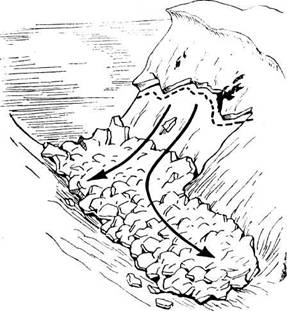 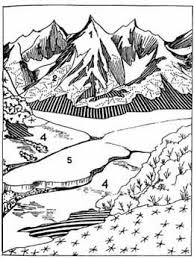 Вариант 2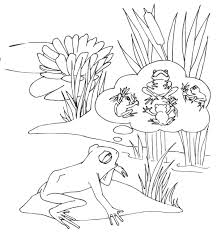 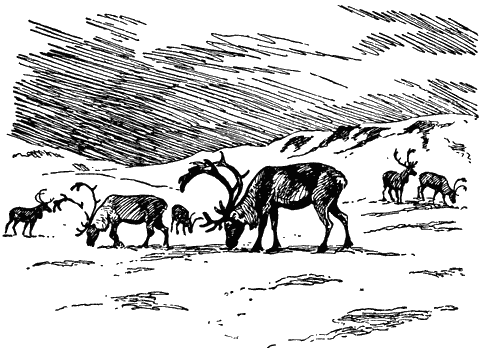 Эксперт № 6  на  станции «Навигатор».  Как вы знаете, навигатор используется в  автомобилях такси, чтобы найти  объект на карте  и проехать к нужному адресу.  Вы же будете выступать навигатором для эксперта, который задаст  10 объектов, которые вы найдете на карте, правильно показав  их.Реки России: Волхов, Онега, Мезень, Северная Двина, Печора, Ока, Дон, Кама, Белая,  Урал, Кубань, Терек, Десна, Тобол,  Тура,  Иртыш, Северная Сосьва, Обь, Уса, Пур, Таз,  Енисей, Кеть, Бия, Катунь, Ангара, Подкаменная Тунгуска, Нижняя Тунгусска, Котуй, Хатанга, Хета, Оленек, Вилюй, Большой Енисей, Малый Енисей, Селенга, Онон, Ингодан, Шилка, Аргунь, Амур, Олёкма,  Витим, Зея, Бурея, Уссури, Сунгари, Амга, Алдан, Лена, Яна, Индигирка, Колыма, Омолон, Большой Анюй, Малый Анюй, Анадырь, Камчатка, Уса, Вятка,  Днепр, Хопёр, Медведица, Волга                                                                                  Озёра: Ладожское, Белое, Онежское, Баскунчак, Эльтон, Байкал, Таймыр, Ханка, Чаны, Телецое, Ловозер, Сегозер, Эксперт № 7 на станции  «Головоломка», предлагается  таблица с набором букв. В таблице необходимо найти название рек и озер России, вычеркнуть их, при этом помнить, что слова пересекаются под прямым углом, одна и та же буква не используется два раза. Вариант 1Вариант 2Учитель: По какой теме эксперты Российской Академии наук вас оценили?                 Подсчет баллов и выставление оценок за игру. Ключи к игре:Станция 1 «Научный метод»1 вариант                                                                 2 вариантА                                                                       1) ВВ                                                                       2) ГБ                                                                       3) АГ                                                                       4) ГА                                                                       5) АБ                                                                        6) ГВ                                                                        7) АВ                                                                         8) БСтанция 2  «Анаграмма»1вариант:Сунгари -  Сев.Лед.океанКолыма -  Сев.Лед.океанАнабар – Сев.Лед.океанАнадырь -  Тих.океан2 вариантВычегда – Сев.Лед.океанТунгусска – Сев.Лед.океанТаймыр – Сев.Лед.океанДвина – Сев.лед.океанМедведица – р. Волга, Каспийское море3 вариантДнепр – Атл.океанЕнисей – Сев.Лед.океанАнгара – Сев.Лед.океанИртыш – Сев.Лед.океанКотунь  - Сев.лед.океан          4 вариантМезень – Сев.Лед.океанВитим – Сев.Лед.океанБайкал – не впадает в океанИндигирка – Сев.лед.океанЛена – Сев.Лед.океанСтанция 3 «Без ошибок»     1 вариантДлинаБассейн рекиПитание рекиПоловодьеПаводокВариантмеженьобластями внутреннего стокагидрологический режимозероторфЗадание на станции  № 4 1 вариантНеверно Ладожское озеро, верное  озеро Баскунчак;Неверно – паводок, верно – половодье;Неверно - межень, половодье, верно – половодье, а затем в сравнении паводок;Неверно река Волга, Днепр;Неверно Тихий океан и Аральское море, верно Атлантический  океан.2 вариантНеверно – низинные, верно верховые болота;Неверно – мох, верно клюква, багульник;Неверно -  верховые болота, верно низинные болота;Неверно Байкал – а Каспий, вместо Каспийского моря -  пресное озеро Байкал;Неверно – полюс холода, верно – снеговая линия.Задание  на станции № 5 «Разгадай-ка»вариантРис. А: Снежная лавина, опасность для всего живого. Рис. Б: Горы, снежная линия, горные и покровные ледники, их образование в результате низких температурвариант:Рис. А: Вечная (многолетняя) мерзлота, образуется из-за низких температурРис. Б: Болота: верховые, низинные, образование торфа.  Отличия верховых и низинных болот в растительности, торф с низинных болот используется в электростанциях как топливо, а с верховых болот торф идет только на производство удобренияЗадание для станции  № 7 «Головоломка»Кеть, Лена, Дон, Уса, Хопер, Обь, Медведица, Яна, Индигирка, Омолон, Сунгари, Зея, Баскунчак. Волга, БайкалВариант 1Вариант 2Маршрутный лист ученика (цы) 8 ____ФИ __________________________________________Станция № 1 : № варианта ___                                  5.                                  6.                                  7.                                  8. Кол-во правильных ответов __________,  отметка    ________Подпись эксперта                    _________________________________Станция № 2№ варианта1._____________________________2._____________________________3._____________________________4._____________________________5._____________________________
Кол-во правильных ответов __________,  отметка    ________Подпись эксперта                    _________________________________Станция № 3  Вариант №  ____ 1) ____________________________________________________________________________2) ____________________________________________________________________________3) _____________________________________________________________________________4) _____________________________________________________________________________5) _____________________________________________________________________________Кол-во правильных ответов __________,  отметка    ________Подпись эксперта                    _________________________________Станция № 4Вариант №  ____1 _________________________________________2__________________________________________3__________________________________________4__________________________________________5__________________________________________Кол-во правильных ответов __________,  отметка    ________Подпись эксперта                    _________________________________Станция № 5Вариант № ___Рас. А:___________________________________________________________________Рис. Б:___________________________________________________________________Кол-во правильных ответов __________,  отметка    ________Подпись эксперта                    _________________________________Станция № 6Кол-во правильных ответов __________,  отметка    ________Подпись эксперта                    _________________________________Станция № 7Кол-во правильных ответов __________,  отметка    ________Подпись эксперта                    _________________________________Итог: ________ (кол-во баллов)ХАЛДАНХЭАКДВИДАЛТОВАТОНЬАЛИНИНИТНЫЗЕМОАОГМАЯООКНАВОЛГААКБАСКУНЧАХОПЕРЗЕЯВИТИМБАЙХАНКАНАКВОЛГАЯЛАДНЕПРОБЬДВИЛЮЙКОООАГНОААНХАТАЛЕНХАЛДАНХЭАКДВИДАЛТОВАТОНЬАЛИНИНИТНЫЗЕМОАОГМАЯООКНАВОЛГААКБАСКУНЧАХОПЕРЗЕЯВИТИМБАЙХАНКАНАКВОЛГАЯЛАДНЕПРОБЬДВИЛЮЙКОООАГНОААНХАТАЛЕН